Månadens info från BRF Skogsbrynet mars -23Info från Fritidskommittén:Fredag 17/3 blir det räkafton i föreningslokalen 19:00. Ta med det du vill äta och dricka. Vi bjuder på kaffe.I maj planerar vi för grillkväll, och återkommer senare med när och hur.Vill du vara med i fritidskommittén? Ta då kontakt med Uno Johansson på telefon: 0303 14383Informationspunkter:Bekräftelsemejl från Controlla på bokat parkeringstillstånd landar ofta i skräpposten. Så kolla skräpposten när du bokat parkering.HemsidanPå föreningens hemsida hittar du aktuell information gällande föreningen. Här kan du hitta information om exempelvis parkering, garage, föreningsaktiviteter, andrahandsuthyrning, felanmälan med mera. Hemsidan hittar du här: https://www.hsb.se/goteborg/brf/skogsbrynetHar du frågor eller förslag till styrelsen är du alltid välkommen att skicka dessa på mejl till skogsbrynet.brf@gmail.com, eller lämna i föreningens brevlåda utanför Åkergatan 15.Denna gång vill vi presentera föreningens valberedning; Uno och Klas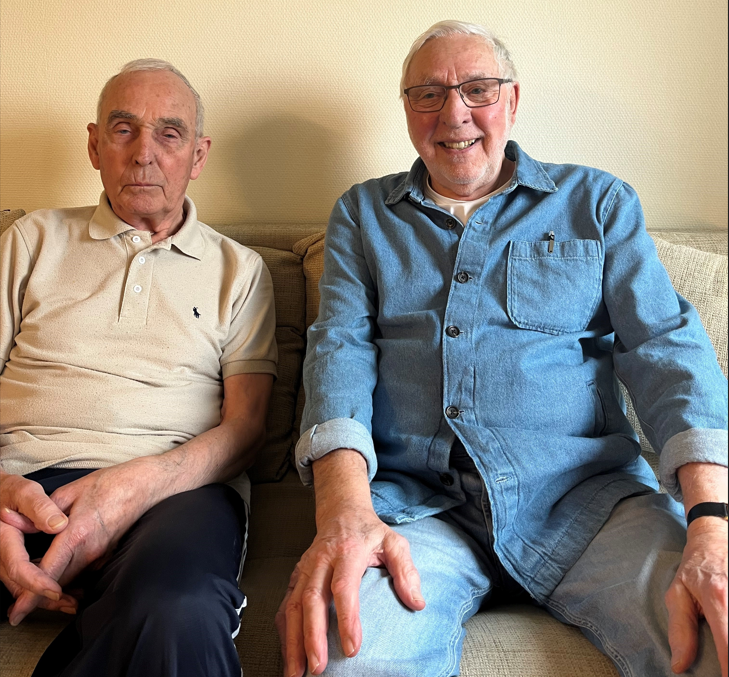 Mvh/Styrelsen       